PROPOZÍCIE5. ročník – 17.06.2023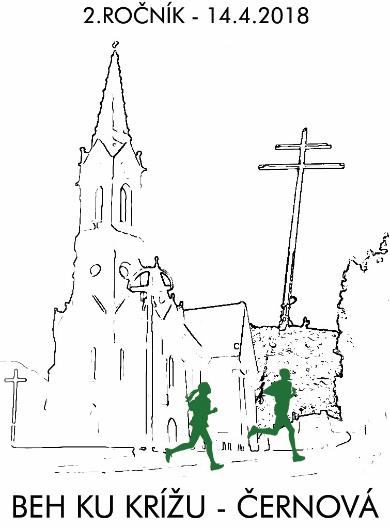 Príď zabehať na obľúbené preteky v behu do vrchu.  Príležitosť zabehať bude mať každý z nás, malý aj veľký.BEH KU KRÍŽU - ČERNOVÁ je súčasťou „Ružomberskej bežeckej ligy 2023“ 1. Usporiadateľ Hlavný usporiadateľ:  oz. cyklistický klub CYKLISTI ČERNOVÁPodporný tím: OZ Ružomberok v pohybe   2. Termín a miestoDátum: 17. jún 2023 (sobota)Štart: ihrisko TJ Máj Černová (Motel Ranč).Cieľ: hlavný pretek - Tri Vrchy (Plieška) 1067 m.n.m., detský pretek - ihrisko TJ Máj Černová a okolie.3. ParkovanieBezplatné parkovanie sa nachádza v blízkosti štartu.4. Registrácia a štartovnéUprednostňujte online registráciu z pohodlia domova za zvýhodnenú cenu.Online registráciu nájdete na stránke https://casomierapt.com Štartovné vo výške 15€ je potrebné uhradiť bankovým prevodom                             na č. účtu SK95 8330 0000 0026 0113 7773 VS: dátum narodenia (v tvare DDMMRRRR) do poznámky uveďte meno a priezvisko. Uvedená suma platí pri registrácii do 14.06.2023. Registrácia bude platná až po pripísaní registračného poplatku na príslušný bankový účet. Od 15.06.2023 a v deň pretekov bude výška registračného poplatku 20 €.Štartovné neplatia všetky kategórie deti, žiaci, dorast a juniori, ktorí sa prihlásia dopredu online. Ak sa pretekár z kategórie deti, žiaci, dorast a juniori neprihlási online  na mieste platí štartovné 5 €.Registrácia bude prebiehať v areáli ihriska TJ Máj Černová najneskôr 30 minút pred štartom príslušnej kategórie.Platba na mieste možná iba v hotovosti !5. InformácieTomáš Bačkor 0918 178 420, Martin Kovalčík 0917 907 573www.ruzomberokvpohybe.sk    www.cernova.sk    www.casomierapt.com6. PrezentáciaV deň pretekov 17.06.2023  v priestore štartu ihrisko TJ Máj Černová v čase od 8:30 hod. Prezentácia končí 30 min. pred štartom príslušnej kategórie.7. Podmienky a pravidlá Preteká sa podľa pravidiel atletiky a týchto propozícií. Organizátor nezabezpečuje žiadne poistenie účastníkov pretekov. Organizátor nepreberá zodpovednosť za škody na majetku alebo na zdraví súvisiace s cestou, pobytom a s účasťou pretekárov na podujatí. Každý účastník štartuje na vlastnú zodpovednosť.  Každý pretekár môže štartovať iba v jednej kategórii.Pri najmladších kategóriách Deti 1 až Deti 4 sa výsledný čas a poradie nezaznamenáva a nevyhodnocuje. Nie je dôležité vyhrať, ale zúčastniť sa. V kategóriách určených pre našich najmladších športovcov je dôležité nadšenie pre pohyb a motivácia, aby sa nebáli postaviť na štart akýchkoľvek pretekov. Hlavným cieľom je, aby sa deti tešili na stretnutie so svojimi rovesníkmi bez stresu a premýšľania či skončia, alebo neskončia na stupni víťazov. Víťazom je každý, kto dobehne do cieľa.Pravidlá bodovania Ružomberskej bežeckej ligy nájdete na stránke www.ruzomberokvpohybe.sk v časti Ružomberská bežecká liga 2023.8. CenyPrví traja pretekári od žiackych kategórií budú vyhlásení a obdržia vecné ceny, medaily a diplomy. Kategórie Deti 1 až Deti 4 dostanú po dobehnutí do cieľa malé prekvapenie a účastnícky list.9. TraťHlavná trať vedie malou časťou miestnymi komunikáciami (asfalt), kde sa napojí na lesnú cestu a chodníky. Hlavná trať má 4,23 km s prevýšením 622 m.n.m. Detské a žiacke trate budú v okolí ihriska TJ Máj Černová.10. Meranie časovČasomiera PT prostredníctvom čipov, ručne alebo fotobunkou. V kategóriách Deti 1 až Deti 4 sa čas nemeria, ale každé dieťa, ktoré dobehne do cieľa, si pripíše do celkového hodnotenia jeden bod do bodovania RBL 202311. VýsledkyV priestoroch štartu a cieľa priebežne, resp. po ukončení pretekov.12. ObčerstvenieOrganizátor zabezpečí hlavné občerstvenie v priestore štartu pre všetkých pretekárov a na vrchole Plieška 1067m., (cieľ hlavnej trati) malé občerstvenie pre všetkých pretekárov.13. OrganizátoriRiaditeľ pretekov: Tomáš BačkorPodpredseda: Martin KovalčíkSprievodné aktivity a vyhlasovanie výsledkov: Richard Buroš	Časomerači: Ivan Petras, Časomiera pt14. Časový rozpis pretekov08:30 hod	           prezentácia v priestore štartu09:50 hod	slávnostné otvorenie Ružomberskej Bežeckej Ligy 2023 a 5. ročníka Behu ku Krížu Černová Od 10:00 hod	postupne štart pretekov deti, žiaci11:00 hod	štart pretekov hlavná trať 4,2 km (dorastenci/ky, juniori/ky, ženy, muži)11:15 hod	vyhlásenie výsledkov žiaci, nástup kategórie detí 1-4 odovzdanie malého prekvapenia13:15 hod	vyhlásenie výsledkov kategórií na hlavnej trati 4,2 km 14:00 hod	ukončenie pretekov15. Kategórie, dĺžka tratí a časový rozpisOrganizátor si vyhradzuje právo úpravy resp. zmenu týchto propozícií podľa počtu prihlásených pretekárov v jednotlivých kategóriách a vplyvom nepriaznivého počasia.Organizátor podujatia informuje všetkých pretekárov a širokú verejnosť, že počas športového podujatia plánuje vyhotovovať fotografie a zvukovo-obrazové záznamy, ktoré budú slúžiť na spravodajské, propagačné a dokumentačné účely a budú zverejňované na verejne dostupných miestach a webových stránkach. Prihlásením na preteky prostredníctvom online registrácie, alebo priamo na mieste dáva účastník súhlas a je si vedomý/á, že oz. cyklistický klub CYKLISTI ČERNOVÁ so sídlom v Černovej, IČO 50584774 a OZ Ružomberok v pohybe so sídlom v Ružomberku, IČO 45777756 bude spracúvať poskytnuté osobné údaje za účelom registrácie na pretekoch Ružomberskej bežeckej ligy 2023 a následného vyhodnotenia výsledkov pretekov a s tým súvisiace organizačné zabezpečenie daných pretekov. Každý prihlásený účastník si je vedomý/á svojich práv v zmysle čl. 13 – 21 Nariadenia Európskeho parlamentu a rady (EU´) 2016/679 (ďalej len „GDPR“) a samotným prihlásením potvrdzuje, že mu/jej boli poskytnuté všetky informácie o právach a podmienkach spracúvania svojich osobných údajov podľa čl.13 GDPR.Hlavná trať 4,23 Km, 622 m.n.m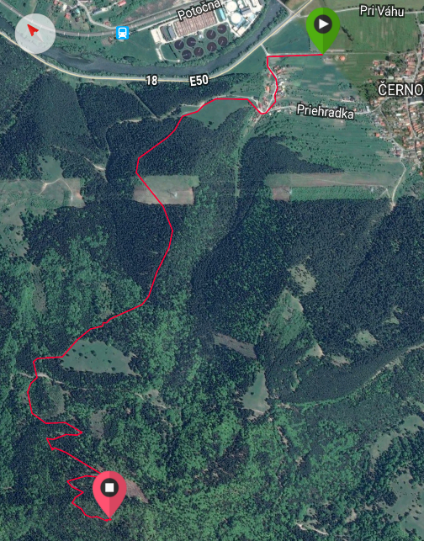 Rok narodeniaVekKategóriaDĺžka trateČas štartu2020 a mladšie3 roky a mladšíDeti 1-Dievčatá50m10:00 hod2020 a mladší3 roky a mladšíDeti 1- Chlapci50m10:00 hod2018-20194-5 rokovDeti 2 Dievčatá100m10:05 hod2018-20194-5 rokovDeti 2 Chlapci100m10:05 hod2016-20176-7 rokovDeti 3 Dievčatá300m10:10 hod2016-20176-7 rokovDeti 3 Chlapci300m10:10 hod2014-20158-9 rokovDeti 4 Dievčatá300m10:15 hod2014-20158-9 rokovDeti 4 Chlapci300m10:15 hod2012-201310-11 rokovNajmladšie žiačky1km10:20 hod2012-201310-11 rokovNajmladší žiaci1km10:20 hod2010-201112-13 rokovMladšie žiačky1km10:20 hod2010-201112-13 rokovMladší žiaci1km10:20 hod2008-200914-15 rokovStaršie žiačky1km10:20 hod2008-200914-15 rokovStarší žiaci1km10:20 hod2006-200716-17 rokovDorastenky4,2km11:00 hod2006-200716-17 rokovDorastenci4,2km11:00 hod2004-200518-19 rokovJuniorky4,2km11:00 hod2004-200518-19 rokovJuniori4,2km11:00 hod1989-200320-34 rokovŽeny do 34 r.4,2km11:00 hod1974-198835-49 rokovŽeny 35-49 r.4,2km11:00 hod1964-197350-59 rokovŽeny 50-59 r.4,2km11:00 hod1963 a staršie60 rokov a staršieŽeny nad 60 r.4,2km11:00 hod1984-200320-39 rokovMuži do 39 r.4,2km11:00 hod1974-198340-49 rokovMuži 40-49 r.4,2km11:00 hod1964-197350-59 rokovMuži 50-59 r.4,2km11:00 hod1954-196360-69 rokovMuži 60-69 r.4,2km11:00 hod1953 a starší70 rokov a staršíMuži nad 70 r.4,2km11:00 hod